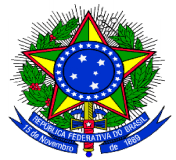 MINISTÉRIO DA EDUCAÇÃOSECRETARIA DE EDUCAÇÃO PROFISSIONAL E TECNOLÓGICAINSTITUTO FEDERAL DE EDUCAÇÃO, CIÊNCIA E TECNOLOGIA DO SUL DE MINAS GERAISCAMPUS MUZAMBINHOANEXO I EDITAL 106/2021 MODELO DE PROPOSTA(NOME DA EMPRESA JÚNIOR)Linha Temática/Área Econômica<Data><Local>INFORMAÇÕES GERAISTítulo do projeto/proposta: Coordenador (a)/Orientador (a): Telefone:			E-mail: Endereço no Lattes:Local de Execução: Período de Execução:Início: Término: 1. ANTECEDENTES, JUSTIFICATIVA E ALINHAMENTO COM ÁREA TEMÁTICABreve contextualização sobre a empresa. Área de atuação. Desde quando está em funcionamento. Quantos alunos atuam nela. Etc.2. OBJETIVOS O QUE SE PRETENDE DESENVOLVER POR MEIO DA OBTENÇÃO DO RECURSO DISPONIBILIZADO PELO EDITAL? Deve esclarecer o que se pretende atingir com a realização do trabalho e com a implementação da proposta. Deve ser explicitado por verbos no infinitivo: determinar, estabelecer, estudar, analisar, comparar, introduzir, elucidar, explicar, contrastar, discutir, demonstrar, etc.)2.1. Objetivo Geral: Corresponde à finalidade maior que a proposta quer atingir. Deve expressar o que se quer alcançar ao final do projeto. 2.2. Objetivos Específicos: Corresponde às ações que se propõem a executar dentro de um determinado período de tempo. Apresentam caráter mais concreto. Têm função intermediária e instrumental, indicando o caminho para se atingir o objetivo geral.3. METODOLOGIACOMO O TRABALHO SERÁ EXECUTADO? Explicar detalhadamente como o trabalho será desenvolvido, etapa por etapa. Explicação sobre os procedimentos técnicos, as técnicas que serão utilizadas para se atingir cada um dos objetivos propostos. Como será executada a ação? Quando? Por quem? Para que?  Pode ser desmembrado ação por ação.4. CRONOGRAMAO que será desenvolvido pela empresa júnior, com o apoio provido por este edital? Se a proposta conter o pedido de bolsistas, deve-se especificar aqui o plano de trabalho dos meses, na coluna atividades.6. ORÇAMENTO FINANCEIROO recurso disponibilizado pelo edital, inicialmente até R$1200 reais por empresa júnior, será usado de que forma? Você pode optar por bolsas, materiais de consumo via almoxarifado virtual ou consumo/serviços contáveis.7. REFERÊNCIAS BIBLIOGRÁFICASItem opcional. É o que dará validade aos conceitos, teorias utilizadas. Citar qualquer fonte utilizada no desenvolvimento do trabalho de acordo com as normas da ABNT(LOCAL/DATA)ATIVIDADESMeses 2022Meses 2022Meses 2022Meses 2022Meses 2022Meses 2022Meses 2022Meses 2022Meses 2022Meses 2022Meses 2022Meses 2022ATIVIDADESJanFevMarAbrMaiJunJulAgoSetOutNovDezAtividade 01Atividade 02Atividade 03ItemDescrição detalhadaQuantidade/unidadeValor unitário (R$)Valor totalMateriais de consumo via almoxarifado virtualMateriais de consumo via almoxarifado virtualMateriais de consumo via almoxarifado virtualMateriais de consumo via almoxarifado virtualMateriais de consumo via almoxarifado virtual12...Total de material de consumo (R$)Total de material de consumo (R$)Total de material de consumo (R$)Total de material de consumo (R$)Bolsas (alunos do IFSULDEMINAS)Bolsas (alunos do IFSULDEMINAS)Bolsas (alunos do IFSULDEMINAS)Bolsas (alunos do IFSULDEMINAS)123Total de bolsasTotal de bolsasTotal de bolsasTotal de bolsasMaterial de consumo - Serviços contáveisMaterial de consumo - Serviços contáveisMaterial de consumo - Serviços contáveisMaterial de consumo - Serviços contáveisMaterial de consumo - Serviços contáveis1Valor Valor total requisitado DA PROPOSTA (R$)Valor total requisitado DA PROPOSTA (R$)Valor total requisitado DA PROPOSTA (R$)Valor total requisitado DA PROPOSTA (R$)R$ 1200,00 (não ultrapassar este valor.